KEMENTERIAN AGAMA REPUBLIK INDONESIA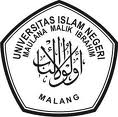 UNIVERSITAS ISLAM NEGERI MAULANA MALIK IBRAHIM MALANGFAKULTAS EKONOMIJalan Gajayana 50 Malang, Telepon (0341) 558881, Faksimile (0341) 558881Website: fe.uin-malang.ac.id, email: fe@uin-malang.ac.idNama	: 	_____________________________________________________________N I M 	:	_____________________________________________________________Jurusan	:   _____________________________________________________________Konsentrasi 	:	_____________________________________________________________Tempat & Tgl. Lahir	:	_____________________________________________________________Alamat  di Malang	:	_____________________________________________________________			_____________________________________________________________Alamat Asal	:	_____________________________________________________________			_____________________________________________________________Nomer HP	:   _____________________________________________________________Jumlah SKS Yang telah dan Sedang ditempuh    :   _____________________________________________________________						Malang, .................................					Peserta,					_________________________Catatan : Isian ditulis dengan huruf balok dan tinta hitamBagi yang SAKIT atau dalam keadaan HAMIL, tidak diperkenankan untuk mendaftarkan diri dalam kegiatan PKL.Bagi yang sudah menikah wajib melampirkan fotocopy buku nikah Nomor DokumenPM-06-06-16FORMULIR PENDAFTARANPRAKTEK KERJA LAPANGANTanggal : Revisi : 0FORMULIR PENDAFTARANPRAKTEK KERJA LAPANGANHalaman : 1 dari 1